Управление образования администрации Северо-Енисейского районаМБОУ «Северо-Енисейская средняя школа №2»Направление. БиологияСравнительное исследование поведения собак при посещении КГКУ «Северо-Енисейский отдел ветеринарии»Выполнил Бондарев Арсений АлександровичМБОУ «ССШ№2», 6а класс,09.11.2007РуководительНоскова Елена Михайловна, учитель биологии МБОУ «ССШ№2»89293084067, ele20565405@yandex.ruВведениеЧеловек проявлял интерес к поведению животных еще на самых ранних этапах своей истории. Уже первые охотники, без сомнения, внимательно изучали поведение своей добычи, о чем свидетельствуют многочисленные рисунки на стенах пещер.На современном этапе развития биологических наук образованы и успешно развиваются науки этология и зоопсихология, которые изучают поведение животных.[1] Подобно человеку животные обитают в весьма сложном мире, наполненном множеством информации и контактов с разнообразными объектами живой и неживой природы. Абсолютно каждая популяция - это упорядоченная, организованная система. Поддержание порядка и организации возникает в результате столкновения интересов отдельных животных, каждое из которых определяет свое место и положение в общей системе, ориентируясь на своих собратьев. Для этого животные должны иметь возможность сообщать себе подобным о своих потребностях и о возможностях их достижения. Следовательно, у каждого вида должны существовать определенные способы передачи информации. Это различные способы сигнализации, которые, по аналогии с нашими собственными, могут быть условно названы "языком".На протяжении веков у волков развивалась сложная система невербальной коммуникации. Собаки унаследовали эту тщательно продуманную систему, и настолько же выразительно используют особые телодвижения, мимику морды и голос (лай, скулёж, вой и т.д.) для общения с себе подобными, как делали их предки. Этот язык поймёт пёс любой породы. Для общения с человеком собака пользуется знакомым ей языком. Люди могут научиться понимать то, что пытаются сказать наши четвероногие друзья.Актуальность работы. У собак по тем или иным причинам возникают проблемы в поведении, человек зачастую совершает ошибки в трактовке этих проблем, и, соответственно, применяет неправильные приемы для их устранения.Проблема.Реакции собаки во многом зависят от того, как ведет себя человек и в какой обстановке они встречаются. Поэтому понять поведение собаки и устранить причину проблем можно только в том случае, если ее поведение оценивается комплексно. Но такой подход достаточно часто игнорируется. Таким образом, все собаки, которые неспокойно реагируют в той или иной ситуации, сразу объявляются проблемными: «собака боится людей», «собака не любит мужчин», «собака не дает пройти по коридору», «собакаагрессивна к ветеринару», «собака не подходит на зов». Нежелательное поведение собаки сразу считается глобальной проблемой поведения, требующей коррекции.[2]Гипотеза. Если правильно интерпретировать то, как чувствует себя собака, наблюдая за её позой, телодвижениями и прислушиваясь к этим сигналам, можно предугадать её действия, понять её состояние, побуждения, и адекватно отреагировать на возникшую ситуацию.Цель. Освоение метода наблюдения «Стимул –реакция » за поведением собак, посещающих КГКУ «Северо-Енисейский отдел ветеринарии»Задачи:познакомиться с теоретическими основами зоопсихологииизучить язык тела и поведения собак.сравнить язык животных и человекапознакомиться с сигналами примирения собакизучить метод «Стимул-реакция»провести социальный опрос на тему «Поведенческая реакция собак »провести сравнительное исследование поведения собак с использованием метода«Стимул-реакция»Объект исследования. Собаки, посещающие КГКУ «Северо-Енисейский отдел ветеринарии»Предмет исследования. Сравнительное исследование поведения собакМетоды исследования: теоретический (анализ фактов из литературы, Интернет – источников);эмпирический (сравнение, сопоставление, проведение социального опроса); математический (статистическая обработка); исследовательский (эксперимент по изучению поведения собак, посещающих ветлечебницу)Основная часть.Язык животных и людей: сравнительный анализ.Язык является орудием, играющим очень значимую роль в жизни людей и животных. Но возможности, которые имеются в том и другом случае, совершенно несопоставимы. Язык животных принципиально отличается от языка человека. Язык у людей и животных служит для передачи информации. Он позволяет выражать свое состояние, играет роль в формировании групп, помогает избегать опасностей и находитьпропитание, обеспечивает взаимодействие представителей разных полов и отвечает за связь между родителями и потомством.[5]У людей реализация языка осуществляется главным образом через речь. Возможность владения ею в устной форме обуславливается особым строением голосового аппарата и развитым мозгом. Человек способен не только произносить множество отдельных звуков, но и образовывать из них слова, а затем составлять грамматически организованные предложения. Сообщаемая информация звучит членораздельно. Речь также бывает письменной. Есть и другие, менее распространенные, способы выражения человеческого языка. Например, система жестов для глухонемых. У животных тоже имеется определенный языковой арсенал, но он никогда не проявляется в форме речи. Эти существа могут рычать, мяукать или завывать, но разговаривать словами, и предложениями им не дано. Надо сказать, в звуках, которые издают при общении обитатели природы, звучит немало экспрессии. Если перевести такие возгласы на человеческий язык, получится что-то вроде «Опасность!», «Скорей сюда, здесь пища!»,«Убирайся прочь!». Очень значимым для представителей фауны является также язык телодвижений, поз, запахов.Люди могут разговаривать о давно произошедших событиях, делать прогнозы, рассказывать о своих мечтах, фантазировать. Что очень важно, посредством речи люди передают друг другу нажитый опыт, и это возможно делать даже через поколения. Язык животных, в свою очередь, отражает сиюминутное физиологическое состояние или обстановку. Реакция здесь идет на конкретное воздействие.У людей язык и мышление неразрывно связаны. Мысли состоят из слов, существующих в языке. Животные же не владеют абстрактными понятиями.Люди, независимо от своей воли, могут наследовать друг от друга определенные черты внешности, но языку им приходится учиться, пусть иногда и не вполне осознанно. По крайней мере, чтобы уметь грамотно изъясняться, необходимо жить среди людей, в обществе, где язык переходит к последующим поколениям как элемент культурного наследия. Животным в этом отношении свойственна преимущественно генетическая преемственность. Производимые ими сигналы являются врожденными. Если какую-либо особь полностью изолировать от сородичей и выращивать среди животных другого вида, она все равно будет «разговаривать» на своем языке.[6]Собака: универсальный набор сигналов [8]Собаки - социальные животные, которые нуждаются в коммуникации для предотвращения конфликтов и  выживания. У них есть свой способ коммуникации -мимика, язык тела, позы, движения, звуки, сигналы примирения. Так они общаются с человеком и с сородичами. Сигналы примирения — это тонкий язык телодвижений, с помощью которого собаки отражают свое отношение к окружающему миру. Эти сигналы используются собакой для выражения состояния стресса, самоуспокоения и избегания социальных конфликтов. В девяностых годах ХХ века группой экспертов-кинологов из Норвегии были открыты и подробно описаны более тонкие способы самовыражения собак— сигналы примирения, ранее бывшие известными учёным лишь в качестве способа коммуникации у волков.С этологической точки зрения сигналы примирения представляют собой перенаправленное поведение, с помощью которого животное снимает стресс и старается успокоить социальных партнёров[2]. В настоящее время описано около 30 сигналов таких, как повороты головы и туловища, моргание, облизывание, замирание, встряхивание, нюхание земли, разделение, приближение по дуге и др. Сигналы примирения очень разнообразны. Одни из них — мелкие, порой едва заметные движения и позы, другие представляют собой целые цепочки действий, причем каждая группа сигналов выполняет свою функцию. Практическое применение сигналов примирения чрезвычайно многообразно и затрагивает все области общения с собакой, поскольку сигналы примирения способны указать на малейшее внутреннее напряжение животного даже в тех случаях, когда внешнее проявление этого напряжения не наблюдается. Понимая язык собаки, хозяин или тренер может легко успокоить животное, либо повлияв на неприятную для собаки ситуацию, либо отвечая ей с помощью имитации некоторых сигналов примирения собственными телодвижениями. В книге, известной  во всем мире эксперта- кинолога из Норвегии Тюрид Ругос «Диалог с собаками», описываются способы коммуникации – сигналы примирения и лая. Если собаки не владеют сигналами примирения или не используют их - может возникнуть конфликт. Сигналы примирения в любой момент времени отражают внутреннее напряжение собаки независимо от того, находится ли она одна, с другими собаками или с хозяином. Поэтому всегда можно определить состояние собаки и отреагировать на него так, чтобы снять напряжение и положительно повлиять на ее поведение.[7]Таблица1.Сигналы примирения собак: маленькие послания с большим смыслом[5]Практическая часть.Работа проводилась на базе КГКУ «Северо-Енисейский отдел ветеринарии» под руководством ведущего ветеринарного врача Бондаревой Марины Валерьевны. Исследовательская деятельность была разделена на три этапа:Описание метода «Стимул-реакция»Анализ социального опросаСравнительное исследование поведения собак с использованием метода «Стимул- реакция»Метод "Стимул-реакция" [4]Основная сфера применения данного метода - определение того, как реагирует животное на определенные, фиксируемые наблюдателем стимулы. В других случаях этот метод применяют, когда хотят выяснить, на какие из поддающихся регистрации стимулов и как реагирует животное. Специфика метода "Стимул-реакция" ("С-Р") в том, что при наличии явного стимула регистрируют не только очевидные изменения в состоянии животного (реакции), но и факт отсутствия таких реакций. Возможно и обратное - определение того, какая доля очевидных изменений в поведении не связана с явными внешними стимулами.Единственным условием применения метода "Стимул-Реакция " является наличие четких критериев реакции животного. При визуальных наблюдениях этим методом поведение дробят на части довольно грубо - на уровне поз, или даже поведенческих последовательностей. По сравнению с другими методами наблюдений метод "С-Р" в наибольшей степени способен давать представление о том, какие внешние события являются для животного значимыми, а какие им просто игнорируются. Оптимальная форма ведения записей - таблица, где есть данные об изменениях во внешней среде (о потенциальных стимулах) и описание реакции животного или отметка о том, что видимой реакции нет.Социальный опрос на тему «Поведенческая реакция собак» Все, что вызывает какую-либо поведенческую реакцию, называется стимулом.	За основу проведения социального опроса владельцев собак в гп Северо-Енисейском я взял три стимула: замирание, приближение по дуге и повороты боком или спиной, которые могут наблюдать хозяева животных,  проводя выгул на улице.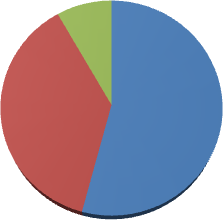 При стимуле замирание собака становится полностью неподвижной в положении стоя, сидя или лежа. В опросе поучаствовали 24 владельца собак, из них 54,2% наблюдали этот сигнал в тех случаях, когда собаке действительно страшно, и она прекращает любое действие, чтобы оградить себя от опасности. Чаще всего владельцы озвучивали, что стимул замирания наблюдали, когда к их собаке приближалась другая собака, значительно превышающая ее по размеру.37,5% владельцев наблюдали сигнал приближения по дуге. Большинство собак избегает фронтального приближения друг к другу или к человеку, а также приближения к ним вплотную. Данный сигнал наблюдали, когда собаке необходимо пройти мимо прямо надвигающегося на них человека и животного, а также при приближении к тому, кто производит впечатление злого или испуганного.8,3% владельцы наблюдали сигнал поворот боком или спиной. Часто собака отворачивается в тех случаях, когда ей необходимо избегать опасной ситуации. Хозяева описывали, что данный сигнал наблюдали, когда собаке угрожала другая собака - рычала на нее, приближалась к ней слишком быстро или когда сами владельцы обращались к собаке на повышенных тонах в плохом настроении.Сравнительное исследование поведения собак с использованием метода «Стимул- реакция»Несомненно, визит в ветеринарную клинику - это стресс для домашнего питомца и его хозяина. Плановые и внеплановые визиты к ветеринарному врачу на протяжении всей жизни питомца могут быть достаточно проблематичными из - за переживаний о том, что может произойти в клинике при очередном визите. Чтобы посещения ветеринара были максимально продуктивными и полезными, к ним следует готовиться заранее, тем самымобеспечивая наиболее эффективное использование своего времени непосредственно в клинике и после ее посещения, когда требуется выполнять рекомендации ветеринара. При проведении эксперимента в Северо-Енисейском отделе ветеринарии за основу взял 2 группы животных. Рассмотрел наиболее часто встречающийся у собак стимул - зевота. Если собака чувствует себя неуверенно, немного напугана, находится в состоянии стресса, она начинает зевать.Таблица2. Сравнительная характеристика поведения собак при подстригании когтейТаблица 3. Стимул – реакцияВыводы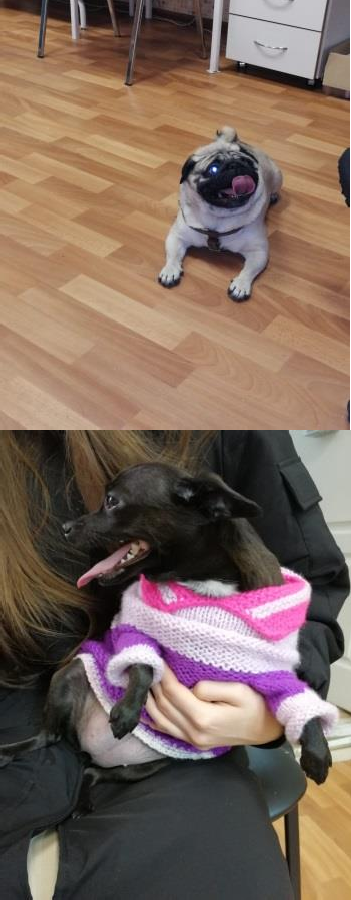 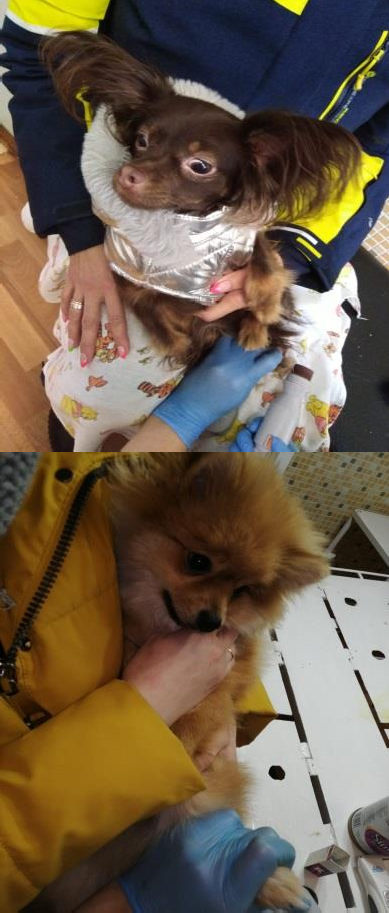 Познакомился с теоретическими основами зоопсихологии, а именно с языком тела и поведения собак.Выяснил, чем язык человека отличается от языка животных	Изучил сигналы примирения   собак.   Если   собаки	не владеют сигналами примирения или не используют их - может возникнуть конфликт	Посещение ветеринарной клиники для собаки всегда стресс, поэтому рекомендую владельцем собак наблюдать за её позой животного, телодвижениями. Прислушиваясь к этим сигналам, можно предугадать её действия, понять её состояние, побуждения, и адекватно отреагировать на возникшую ситуацию. Для этого владельцам необходимо знак сигналы примирения и, что они обозначают. Выдвинутая мной гипотеза подтвердиласьУ собак по тем или иным причинам возникают проблемы в поведении, человек зачастую совершает ошибки в трактовке этих проблем, и, соответственно, применяет неправильные приемы для их устранения. Необходимо разработать и внедрить среди владельцев собак информационные буклеты по данному вопросуЛитератураПановЕ.Н. Сигнализация и язык животных, М.: «Знание», 1970Резникова Ж.И. Интеллект язык животных и человека. Основы когнитивной психологии. Учебное пособие для вузов-М.:ИКЦ «Академкнига», 2005.-518 стрТюрид Ругос. Диалог с собаками: сигналы примирения. Издательство Догфренд Паблишерс, 2008Титов С.В. Наблюдения за поведением животных. Методические рекомендации . Пензенский госуниверситет имени В.Г. Белинского. Пенза 2000Тинберген Н. Поведение животных, М.: «Мир»,1978Интернет ресурсыhttps://www.dogfriend.org/zoopsychologie/new-cynology/behavior-problems/magic- triangle/Догфренд Паблишерс «Волшебный треугольник»: как анализировать и понимать поведение собакиhttps://thedifference.ru/chem-otlichaetsya-chelovecheskij-yazyk-ot-yazyka- zhivotnyh/#с_menuРазница между человеческим языком и языком животныхhttps://djilda.ru/images/books/files/turid-rugaas-dialog-s-sobakami-signaly-primireniya.pdf Диалог с собаками: сигналы примиренияhttps://egida.by/wiki/dogs/2313 Собака: универсальный набор сигналовСигналы примиренияКак выглядитДля чего этот сигналВ каких ситуацияхОблизывание мочки носаБыстрое, иногда молниеносное,облизываниеСообщает, что ей не комфортно.ЧтобыНа приеме у вет.врача. Ругают, наказывают.Животное, человек или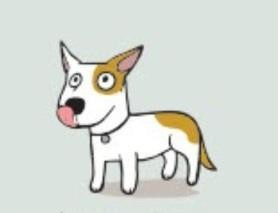 успокоиться самой или успокоить кого-то.предмет ее настораживает. Наклоняются над собакой. Обнимают собаку.Находятся слишком близко.Зевок нервный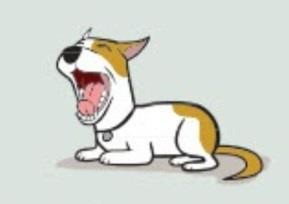 Собака начинает зевать, при этом показывает идругие сигналы дискомфорта(поворот головы в сторону, прищуривание, учащенноедыхание)Чтобы успокоить другого.Чтобы выразить свой дискомфорт.При посещении вет.врача.Жесткая дрессировка. Члены семьи ругаются между собой.Ребенок пристает. Обнимают и целуют. Хозяин приказывает собаке командным тоном.Хозяин ругает собаку.Слишком быстрое приближение другой собаки. Дети начинаютактивно бегать, кричать. Собака находится в состоянии стресса, мечется из стороны в сторону.Собаку берут на руки, тискают.Замирание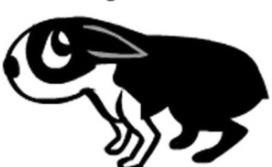 Собака становится совершенно неподвижной в положении стоя, сидя или лежа.Успокоить хозяина или другую собаку.Так собакапытается оградить себя от опасности.Слишком быстрое сближение собак.На приеме у вет.врача.Когда собака действительноиспытывает реальный сильный страх.К собаке подходит другая собака, превышающая ее по размерам, угрожающая ей. Другая собака, которая выглядит больше, угрожающе, начинает ее обнюхивать.Ребенок приближается к собаке, у которой уже был негативный опыт при общении с детьми.Ребенок причиняет собаке боль.Хозяин повысил голос на собаку во время занятия или за «плохое»поведение.Хозяин грубо и жестко подзывает собаку ксебе. Жесткие методыдрессировки.Игровой наклон - сигнал примирения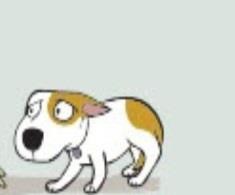 Собака припадает на передние лапы в виде наклона. В случае, если это сигнал примирения, собака обычно замирает в таком наклоне.Животное сообщает о своих мирных намерениях, при этом еще замирает в наклоне и отворачивает голову.Чтобыизбежать конфликт. Собака так успокаиваетдругую собаку при сближении.Так собака придает уверенностьдругой собаке при сближении.Собака хочет подружиться с другой собакой, которая немного напряжена и настороженна.Ритуал встречи собак.Замедление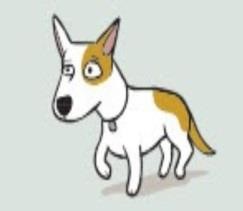 Движение собаки становится, как в замедленном кино, она снижает темп и замедляется.Сильное успокоительное воздействие на других.Собака пытается успокоитьхозяина, когда он ругается на нее. Собака так успокаиваетдругих собак, если они слишком возбуждены.Ритуал встречи у собак. Приближение к другой собаке. Приближение к незнакомому объекту. Хозяин зовет ее грубым, строгим, раздраженным голосом. Вокруг собаки слишком многораздражителей и событий. Собака находится среди слишкомвозбужденных сородичей.Поворот спиной, боком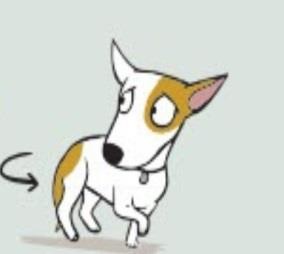 Собака поворачиваетсябоком или вообще отворачивается спиной к объекту.Чтобы успокоить других.Показать свой дискомфорт.Решить ситуацию мирным путем.Избежать конфликт, опасную ситуацию.В игре, когда собаки перевозбуждаются.При быстромприближении к собаке. Угроза от другой собаки. На нее зарычали. Ругают,недовольны собакой. Причинили боль.Дети или щенки пристают к собаке.Говорят с собакой на повышенных тонах. Приближаются в плохом настроении.Натягивают и дергают за поводок.Поворот головыСобакаСообщает, что ейНа приеме у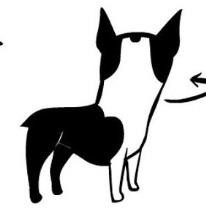 отворачивает голову в сторону (медленно или молниеносно).Может так и продолжать смотреть в сторону, либобыстро повернуть голову и потом опять смотреть прямо.не комфортно. Чтобы показать,что она с мирными намерениями.Чтобы успокоить другого.вет.врача Фотографируют. При сближении собак (ритуал встречи).Находятся слишком близко. Обнимают, целуют. Кто-топриближается к собаке очень быстро.Наклоняются над собакой. Делаютнеприятные процедуры. Ругают, наказывают.. "Передавили" надрессировке."Китовый" глаз, белки глаз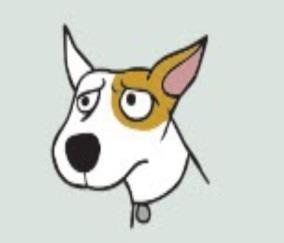 Собака отводит и наклоняет голову немного вниз и вбок так, чтовидны ее белки глаз. Такназываемый«виноватый вид».Чтобы выразить свой дискомфорт.Чтобыпредотвратить конфликт, прекратить наказание.Когда ее ругают, наказывают.Когда ей страшно, не комфортно.Жесткая дрессировка. Разговаривают командным, грубым,раздраженным голосом.Нюханье земли (или почесаться, пописать, чихнуть,отряхнуться)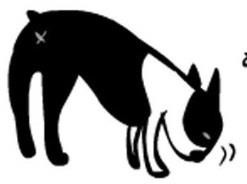 Собака опускает нос к земле, нюхает. Это может быть молниеносный сигнал – опустила нос - подняла.Либо собака может стоять в этой позе, пока этого требует ситуацияЧтобы успокоить другого.Чтобыпредотвратить конфликт.Чтобы показать свое волнение, недоверие, страх, дискомфорт.Для снятия напряжения.Собака приближается для знакомства к другой собаке или к человеку.К вашей собаке идетдругая собака или человек. От неожиданного, резкого появления другой собаки, человека.При сближении с подозрительнымпредметом. Реакция на жесткую дрессировку. Когда другая собака настроена агрессивно. Ваша собака напуганаПрищуривание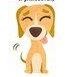 Глаза полуприкрыты, а иногда и полностью их закрывают. При этом часто собака использует идругой сигнал примирения – поворот головы в сторону.Чтобы показать свои мирные намерения.Чтобы не выглядеть угрожающими.На приеме у вет.врача.Ругают, наказывают. Собаки сближаются друг с другом (ритуал встречи). Наклоняются над собакой. Обнимают/целуют собаку.Находятся слишком близко.Фотографируют собаку. Делают неприятные процедуры (моют, стригут когти).Жесткие методы дрессировки.Группы животныхРеакция собакиРеакция владельцев собаки и вет. врачаПервая группа - животные	без предварительной подготовкивладельцемживотного	и врачом.(5 собак)Слабое	возбуждение, переходящее		вистерическое состояние животного. Манипуляция проходила в агрессии животного и страхе. Доставляло       дискомфортперсоналу и самому животномуВрач и владелец животного не отвечали ответными стимулами примирения. (Не зевали в ответ на зевоту собаки).Вторая	группа– животные, подготовленные ответными стимулами примирения	от хозяина и врача проводящего манипуляцию(5со бак)Испытывали	слабоевозбуждение,	которое продолжалось до окончания процедурыХозяин по просьбе врача зевал в ответ на зевоту своей собаки. Зевота у собак умиротворяющий сигнал. Собаки мягко намекают, что никакого конфликта не хотят и настроены абсолютно миролюбиво. При ответной реакции хозяина получалось утихомирить	возбужденное животное. И процедурапроходила спокойноГруппы Животн ыхПоведенче ская реакция -стимулДля чего этот сигналРеакцияНе подгото вленные животн ыеЗевотаЧтобы выразить свой дискомфорт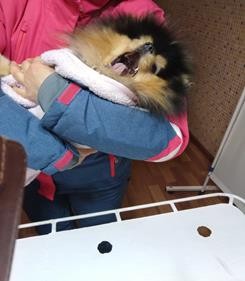 Не подгото вленные животн ыеОблизыван ие мочки носаСообщает, что ей не комфортно.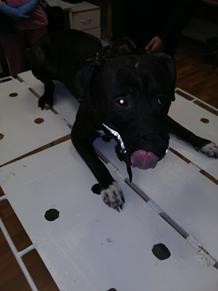 Не подгото вленные животн ыеПоворот головы в сторонуСообщает, что ей не комфортноПодгото вленные животн ые.Слабое возбужден ие«Я встревожена, но никаких действий, в том числе угрожающих, предпринимать не буду».Подгото вленные животн ые.Слабое возбужден ие«Я встревожена, но никаких действий, в том числе угрожающих, предпринимать не буду».